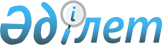 О внесении изменений и дополнений и признании утратившими силу некоторых решений Правительства Республики КазахстанПостановление Правительства Республики Казахстан от 8 апреля 1997 г. N 505

      Во исполнение постановления Правительства Республики Казахстан от 31 декабря 1996 г. N 1745  P961745_  "О мерах по упорядочению взимания платы за услуги, оказываемые центральными и местными исполнительными органами" (САПП Республики Казахстан, 1996 г., N 53, ст. 514) Правительство Республики Казахстан постановляет:  

      1. Утвердить прилагаемые изменения и дополнения, которые вносятся в некоторые решения Правительства Республики Казахстан.  

      2. Признать утратившими силу некоторые решения Правительства Республики Казахстан согласно прилагаемому перечню.  

      3. Центральным и местным исполнительным органам привести ранее принятые решения в соответствие с настоящим постановлением.        Премьер-Министр 

  Республики Казахстан                                         Утверждены 

                               постановлением Правительства 

                                    Республики Казахстан 

                                 от 8 апреля 1997 г. N 505 

                        Изменения и дополнения,  

                 которые вносятся в некоторые решения  

                  Правительства Республики Казахстан  

      1.  (Пункт 1 утратил силу - постановлением Правительства РК от 26 апреля 1999 г. N 476   P990476_   )   

      2. В Положении о Государственной автомобильной инспекции Министерства внутрених дел Республики Казахстан, утвержденном постановлением Кабинета Министров Республики Казахстан от 23 ноября 1992 г. N 967  P920967_  "О дополнительных мерах по обеспечению безопасности дорожного движения" (САПП Республики Казахстан, 1992 г., N 45, ст. 654):  

      в пункте 14:  

      в абзаце двадцать седьмом слова "а также оказывать различного рода платные услуги предприятиям, учреждениям, организациям и гражданам в сфере дорожного движения" исключить;  

      абзац тридцать первый исключить.  

      3.  (Пункт 3 утратил силу - постановлением Правительства РК от 17 апреля 2003 г.  N 367  ) 

      4. Абзац второй пункта 5 постановления Кабинета Министров Республики Казахстан от 26 августа 1993 г. N 735  P930735_  "О Государственном надзоре за техническим состоянием машинно-тракторного парка в республике" (САПП Республики Казахстан, 1993 г., N 33, ст. 383), исключить.  

      5. (Пункт 5 утратил силу - постановлением Правительства РК от 30 июня 2005 г.  N 662  ) 

      6.  (Пункт утратил силу постановлением Правительства РК от 7 июля 2006 года N  646 ). 

      7. (Пункт 7 утратил силу - постановлением Правительства РК от 7.06.99 N 708   P990708_ ).  

       8.  (Пункт 8 утратил силу - постановлением Правительства РК от 9 февраля 2005 г.  N 124  )   

      9.  (Утратил силу - от 15 марта 2006 года N  168 ). 

      10. Абзацы четвертый, седьмой-десятый пункта 1 изменений, которые вносятся в решения Правительства Республики Казахстан по вопросам стандартизации и сертификации, утвержденных постановлением Кабинета Министров Республики Казахстан от 13 сентября 1995 г. N 1259  P951259_  "О внесении изменений и признании утратившими силу некоторых решений Правительства Республики Казахстан по вопросам стандартизации и сертификации" (САПП Республики Казахстан, 1995 г., N 30, ст. 377), исключить.  

      11. Утратил силу постановлением Правительства РК от 07.06.2012 № 753 (вводится в действие по истечении двадцати одного календарного дня после первого официального опубликования).

      12. Абзац второй пункта 6 постановления Правительства Республики Казахстан от 21 февраля 1996 г. N 225  P960225_  "О Комитете по стандартизации, метрологии и сертификации Республики Казахстан" (САПП Республики Казахстан, 1996 г., N 9, ст. 64) исключить.  

      13. Абзац двадцать шестой пункта 5 Положения о Комитете по стандартизации, метрологии и сертификации Республики Казахстан, утвержденного постановлением Правительства Республики Казахстан от 21 февраля 1996 г. N 225  P960225_  "О Комитете стандартизации, метрологии и сертификации Республики Казахстан" (САПП Республики Казахстан, 1996 г., N 9, ст. 64), исключить.  

      14. Абзацы двадцатый и двадцать второй пункта 6 Положения о Национальной комиссии Республики Казахстан по ценным бумагам, утвержденного постановлением Правительства Республики Казахстан от 28 марта 1996 г. N 370  P960370_  "Об утверждении Положения о Национальной комиссии Республики Казахстан по ценным бумагам" (САПП Республики Казахстан, 1996 г., N 13, ст. 106), исключить.  

      15.  (Пункт 15 утратил силу - постановлением Правительства РК от 9 февраля 2005 г.  N 124  )    

      16. В пункте 11 Положения о Национальной комиссии Республики Казахстан по бухгалтерскому учету, утвержденного постановлением Правительства Республики Казахстан от 9 августа 1996 г. N 985  P960985_  "О Национальной комиссии Республики Казахстан по бухгалтерскому учету" (САПП Республики Казахстан, 1996 г., N 33, ст. 312), слова "а также доходов от других видов деятельности, в соответствии с настоящим Положением" исключить.  

      17.  (Пункт 17 утратил силу - постановлением Правительства РК от 9 февраля 2005 г.  N 124  )    

      18.  (Пункт 18 утратил силу - постановлением Правительства РК от 29 марта 2002 г. N 373   P020373_   )                                           Приложение 

                               к постановлению Правительства 

                                    Республики Казахстан 

                                 от 8 апреля 1997 г. N 505 

                                Перечень  

                  утративших силу некоторых решений  

                  Правительства Республики Казахстан   

      1. Постановление Кабинета Министров Республики Казахстан от 30 октября 1992 г. N 924  P920924_  "Об оказании платных услуг объединениям, предприятиям, организациям и другим хозяйствующим субъектам подразделениями Государственного комитета Республики Казахстан по надзору за безопасным ведением работ в промышленности и горному надзору" (САПП Республики Казахстан, 1992 г., N 43, ст. 639).  

      2. Постановление Кабинета Министров Республики Казахстан от 5 октября 1994 г. N 1112  P941112_  "Об утверждении Положения о порядке формирования и направлениях расходования средств, получаемых от контрольно-инспекционной деятельности по соблюдению природоохранного законодательства" (САПП Республики Казахстан, 1994 г., N 41, ст. 447).  

      3. Пункт 3 изменений, которые вносятся в некоторые решения Правительства Республики Казахстан по вопросам экспертизы архитектурно-градостроительной документации на строительство, расширение, реконструкцию, техническое перевооружение и капитальный ремонт объектов и комплексов, утвержденных постановлением Кабинета Министров Республики Казахстан от 8 декабря 1994 г. N 1395 "О внесении изменений в некоторые решения Правительства Республики Казахстан по вопросам экспертизы архитектурно-градостроительной документации" (САПП Республики Казахстан, 1994 г., N 46, ст. 517).  
					© 2012. РГП на ПХВ «Институт законодательства и правовой информации Республики Казахстан» Министерства юстиции Республики Казахстан
				